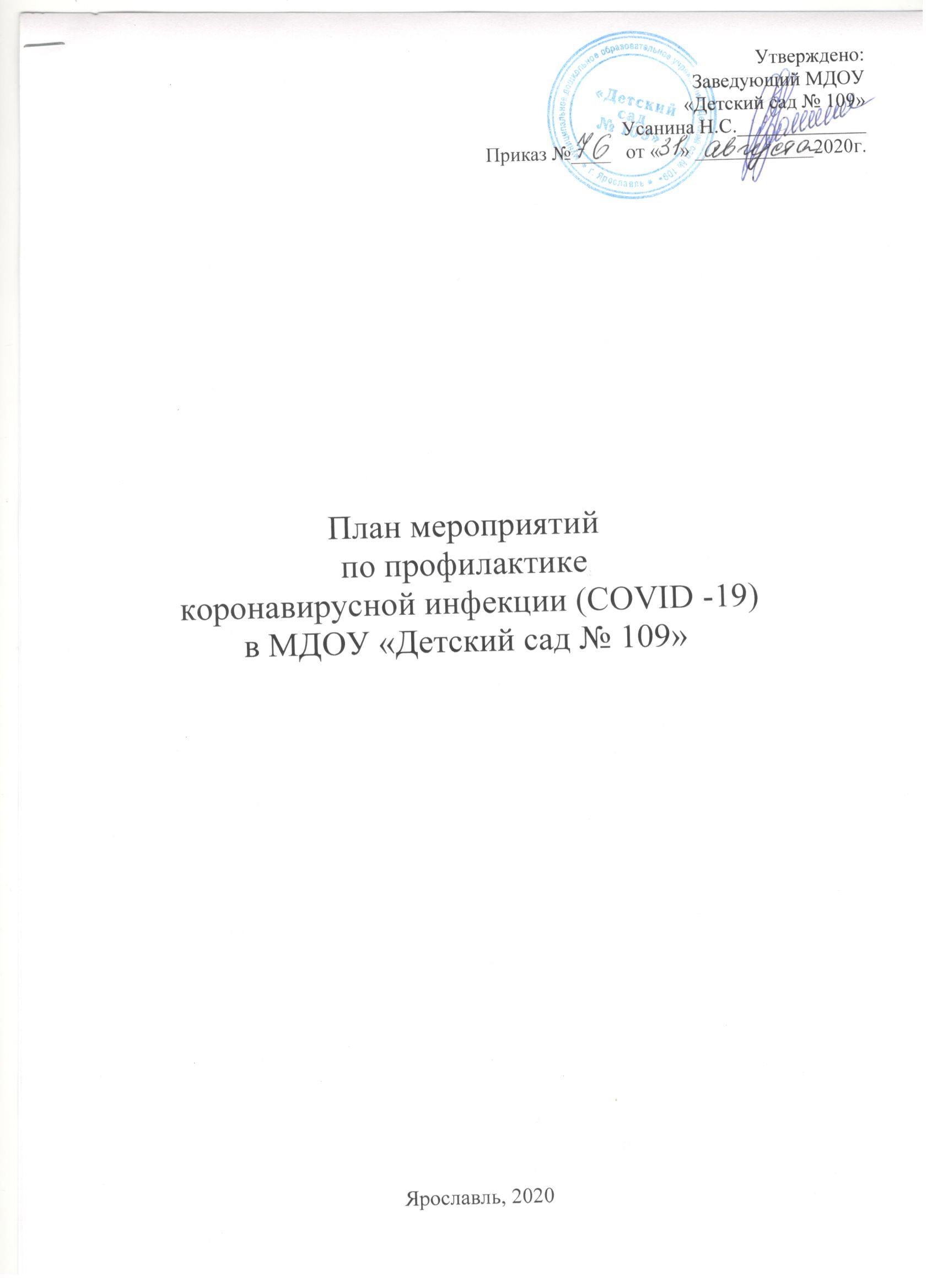 №п/пМероприятияОтветственный исполнительОтветственный исполнитель1Мероприятия по организации режима работы ДОУ в условиях новой коронавирусной инфекцииМероприятия по организации режима работы ДОУ в условиях новой коронавирусной инфекцииМероприятия по организации режима работы ДОУ в условиях новой коронавирусной инфекции1.1Работу ДОУ осуществлять по специально разработанному расписанию занятий, составленному с целью минимизации контактов детей.Старший воспитательСтарший воспитатель1.2Исключить общение воспитанников из разных групп, в том числе при проведении прогулок.Старший воспитательСтарший воспитатель1.3Закрепить за каждой группой групповую комнату, организовав обучение и пребывание в строго закрепленном за каждой группой помещении, за исключением занятий требующих специального оборудования (спортивный зал, музыкальный зал).Старший воспитательСтарший воспитатель1.4Исключить проведение массовых мероприятий с участием групп, а также массовых мероприятий с привлечением лиц из иных организаций Старший воспитательСтарший воспитатель1.5С учётом погодных условий максимально организовать пребывание детей и проведение занятий на открытом воздухе.  Использовать открытую спортивную площадку для занятий физической культурой, сократив количество занятий в спортивном зале.Старший воспитательСтарший воспитатель1.6Организовать образовательную деятельность (если позволяет помещение) на расстоянии не менее 1,5 метров друг от друга.Старший воспитательСтарший воспитатель1.7Обеспечить по возможности более свободную рассадку воспитанников при организации питания, расположение кроватей при организации дневного сна.Старший воспитательСтарший воспитатель1.8Обеспечить наличие отдельного помещения в медицинском блоке для изоляции сотрудников и воспитанников в случае выявления подозрения на ухудшение самочувствия или симптомов корона вирусного заболевания до приезда родителей  или бригады скорой медицинской помощи.Старшая м/сестраСтаршая м/сестра1.9Обеспечить соблюдение запрета на приём пищи на рабочих местах.Заведующий;Персонал ДОУЗаведующий;Персонал ДОУ1.10Разместить на входе в здание ДОУ бокс, для приёма входящей корреспонденции (почты, заявлений, обращений) для последующей регистрации.2.Мероприятия по мониторингу состояния здоровья сотрудников и воспитанниковМероприятия по мониторингу состояния здоровья сотрудников и воспитанниковМероприятия по мониторингу состояния здоровья сотрудников и воспитанников2.1Обеспечить контроль температуры тела сотрудников при входе, и в течение рабочего дня (по показаниям), с применением бесконтактных  аппаратов для измерения тела ( электронные термометры) и записью результатов в журнал термометрии.  При температуре у сотрудника 37,1* С и выше, наличии иных признаков ОРВИ составляется АКТ об установлении повышенной температуры, оповещается заведующий, издаётся приказ об отстранении от работы. Работник направляется домой для вызова врача.Заведующий  ДОУЗаведующий  ДОУ2.2Обеспечить контроль вызова сотрудником, отстраненным от работы, врача на дом.Мед.работникМед.работник2.3Обеспечить получение информации о результатах осмотра врачом сотрудника и в дальнейшем в ежедневном режиме получать информацию о состоянии здоровья заболевшего сотрудника.Мед.работникМед.работник2.4Обеспечить проведение «утреннего фильтра» детей с обязательным измерением температуры тела при входе и в течение дня, с применением бесконтактных аппаратов для измерения  тела и записью результатов в журнал утреннего фильтра воспитанников. При температуре тела у воспитанника 37,1*С и выше, наличии иных признаков ОРВИ, ребёнок направляется вместе с родителями домой для вызова врача на дом. При необходимости, воспитанник на время прибытия родителей изолируется в мед.блок.Исключить скопление детей и родителей, во время «утреннего фильтра».Педагоги, мед.сестра,деж. администратор.Педагоги, мед.сестра,деж. администратор.2.5Обеспечить контроль вызова родителями врача на дом. Информацию донести до заведующего ДО или старшего воспитателя.Мед.работникМед.работник2.6Обеспечить получение информации о результатах осмотра врачом воспитанника на дому, в дальнейшем в ежедневном режиме получать информацию о состоянии здоровья ребенка. Информацию донести до мед.работника.ВоспитателиВоспитатели2.7Организовать ведение учета всех сотрудников с выявленными симптомами простудных заболеваний, регистрацию в «Журнале учета сотрудников с выявленными симптомами ОРВИ».Мед.работникМед.работник2.8Организовать ведение учета воспитанников с выявленными симптомами простудных заболеваний.Мед.работникМед.работник2.9Обеспечить проведение термометрии посетителей при входе с применением аппаратов для измерения температуры тела бесконтактным способом. При повышенной температуре не допускать в образовательное учреждение.Мед.работникМед.работник3.Мероприятия по профилактике корона вируса, проводимые внутри помещения.Мероприятия по профилактике корона вируса, проводимые внутри помещения.Мероприятия по профилактике корона вируса, проводимые внутри помещения.3.1Обеспечить наличие средств дезинфекции рук при входе в дошкольное учреждение.Зам.зав. по АХЧЗам.зав. по АХЧ3.2Обеспечить при входе обработку рук сотрудников кожными антисептиками. Обеспечить контроль соблюдения данной процедуры.Зам.зав. по АХЧЗам.зав. по АХЧ3.3Обеспечить проведение текущей дезинфекции помещений:- обработку поверхностей, включая дверные ручки, выключатели, поручни, перила, вентили кранов, спуска бачков унитазов и иных контактных поверхностей;- обработку мебели.Обеспечить проведение уборки пола с использованием дезинфицирующих средств. Особое внимание уделить  дезинфекции мест общего пользования. Дезинфицирующие средства использовать в соответствии с инструкциями.Зам.зав. по АХЧМедсестраЗам.зав. по АХЧМедсестра3.4Обеспечить сквозное проветривание групповых помещений, спортивного и музыкального залов, после каждого занятия  в отсутствие детей.Педагоги, младшие воспитатели,музыкальные работники, инструктор по физ. воспитанию.Педагоги, младшие воспитатели,музыкальные работники, инструктор по физ. воспитанию.3.5Обеспечить использование оборудования по обеззараживанию воздуха в холлах, музыкальном и спортивном залах.Обслуживающий персонал, музыкальные работники, инструктор по физ. воспитанию.Обслуживающий персонал, музыкальные работники, инструктор по физ. воспитанию.3.6Обеспечить регулярное проветривание и кварцевание медицинского блока.Мед.работникиМед.работники3.7Обеспечить постоянное наличие достаточного количества мыла и туалетной бумаги в санузлах для сотрудников и воспитанников. Наличие дозаторов для обработки рук.Зам.зав. по АХЧЗам.зав. по АХЧ3.8В помещении приёмной заведующего ДОУ не реже 1 раза в 2 часа, проводить влажную уборку дез.средствами, включая обработку столов и стульев.Обслуживающий персоналОбслуживающий персонал3.9Проводить в музыкальном и физкультурном зале, после каждого занятия влажную уборку, с использованием дез.средств.Обслуживающий персоналОбслуживающий персонал3.10В музыкальном и физкультурном зале, после каждого занятия проводить дезинфекцию поверхностей,  используемого спортивного и музыкального инвентаря.Музыкальный работник, инструктор по физ. воспитаниюМузыкальный работник, инструктор по физ. воспитанию3.11Обработка игрушек, игрового  и иного оборудования  должна проводиться ежедневно с применением дез.средств.Младшие воспитателиМладшие воспитатели3.12Обеспечить проведение генеральных уборок не реже одного раза в неделю.Зам.зав. по АХЧЗам.зав. по АХЧ4.Профилактические мероприятия, проводимые при организации питания и приготовления пищи.Профилактические мероприятия, проводимые при организации питания и приготовления пищи.Профилактические мероприятия, проводимые при организации питания и приготовления пищи.4.1Обеспечить перед приёмом воспитанниками пищи условия для мытья рук с мылом, расположить в туалетных комнатах  дозаторы для обработки кожных покровов.Обеспечить перед приёмом воспитанниками пищи условия для мытья рук с мылом, расположить в туалетных комнатах  дозаторы для обработки кожных покровов.Зам.зав. по АХЧ4.2Обеспечить контроль соблюдения детьми гигиенической процедуры по мытью рукОбеспечить контроль соблюдения детьми гигиенической процедуры по мытью рукВоспитатели, младшие воспитатели4.3Обеспечить более свободное размещение детей за столами во время приёма пищиОбеспечить более свободное размещение детей за столами во время приёма пищиВоспитатели, младшие воспитатели4.4Обеспечить обработку обеденных  столов до и после каждого приема пищи с использованием моющих дез.средствОбеспечить обработку обеденных  столов до и после каждого приема пищи с использованием моющих дез.средствВоспитатели, младшие воспитатели4.5Организовать работу работников пищеблока, участвующих в приготовлении пищи, с использованием индивидуальных средств защиты.Организовать работу работников пищеблока, участвующих в приготовлении пищи, с использованием индивидуальных средств защиты.Мед.сестра4.6Усилить контроль за организацией питьевого режима.Усилить контроль за организацией питьевого режима.Мед.сестра, педагоги, младшие воспитатели4.6Ограничить доступ на пищеблок лиц, не связанных с его деятельностьюОграничить доступ на пищеблок лиц, не связанных с его деятельностьюМед.сестра5.Мероприятия по информированию и взаимодействию с сотрудниками, воспитанниками и их родителямиМероприятия по информированию и взаимодействию с сотрудниками, воспитанниками и их родителямиМероприятия по информированию и взаимодействию с сотрудниками, воспитанниками и их родителями5.1Провести внеплановый инструктаж сотрудников ДОУПровести внеплановый инструктаж сотрудников ДОУСпециалист по охране труда5.2Усилить педагогическую работу по гигиеническому воспитанию детей и их родителей. Обеспечить контроль за соблюдением правил личной гигиены воспитанников. Усилить педагогическую работу по гигиеническому воспитанию детей и их родителей. Обеспечить контроль за соблюдением правил личной гигиены воспитанников. Воспитатели5.3Разместить для сотрудников,  и воспитанников памятки по мерам профилактики коронавирусной инфекции в  группах детского сада.Разместить для сотрудников,  и воспитанников памятки по мерам профилактики коронавирусной инфекции в  группах детского сада.Мед.сестра5.4Обеспечить информирование родителей детей о режиме посещения, введенных требованиях, правилах профилактики новой коронавирусной инфекции, способах получения информации.Обеспечить информирование родителей детей о режиме посещения, введенных требованиях, правилах профилактики новой коронавирусной инфекции, способах получения информации.Воспитатели5.5Обеспечить размещение информации на официальном сайте ДОУ о мерах, применяемых в детском саду, по предупреждению распространения и профилактике новой коронавирусной инфекции. Обеспечить размещение информации на официальном сайте ДОУ о мерах, применяемых в детском саду, по предупреждению распространения и профилактике новой коронавирусной инфекции. Старший воспитатель5.6Обеспечить условия для обработки рукОбеспечить условия для обработки рукЗам.зав. по АХЧ5.7Ограничить  доступ третьих лиц в ДОУ, только по предварительному согласованию и в индивидуальных средствах защитыОграничить  доступ третьих лиц в ДОУ, только по предварительному согласованию и в индивидуальных средствах защитыДежурный администратор